1. Национальные гарантии ядерного нераспространенияРассмотрим вопросы обеспечения физической защитой источников ионизирующего излучения при выводе из эксплуатации ОИАЭ.Данная тема является частью курса «Вывод из эксплуатации объектов атомной энергетики», а раздел посвящен рассмотрению правовому и нормативному регулированию деятельности по обеспечению физической защиты ЯМ, ЯУ и пунктов хранения ядерных. Национальные гарантии безопасности при обращении с ЯМ и РВ, эксплуатации ЯУ и РИ, ПХ рассматривают нормативно-правовые вопросы, соответствующее применение технических мер и средств, а также выполнение организационных мероприятий. Одной из ключевых задач безопасного использования современных ядерных технологий является обеспечение режима нераспространения ядерных материалов (ЯМ). Эффективное решение возникающих проблем возможно путем реализации государственной политики в области специального обращения с ЯМ. Последняя представляет собой совокупность мер и технических средств, обеспечивающих сохранность и знания местоположения ЯМ.  Для надежного выполнения целей национальных гарантий необходимо создать эшелонированную защиту ЯМ от несанкционированных действий. Поэтому в настоящее время физическая защита (ФЗ) ядерных материалов является одним из важных аспектов безопасного развития атомной энергетики. Государства, использующие ядерные материалы и установки, создают национальные системы физической защиты для предотвращения незаконного доступа, захвата и использования ядерных материалов, а также террористических актов в отношении ядерных установок.В настоящее время в РФ созданы и действуют нормативно-правовые условия, определяющие национальные гарантии безопасного получения и обращения ядерных материалов, а также их использования при эксплуатации ядерных установок на всех этапах жизненного цикла.В рамках международного сотрудничества при ИАЭ РФ принимает на себя обязательства по различным направлениям и правовым вопросам, связанных с обеспечением безопасности на ОИАЭ. Международные конвенции охватывают разные стороны деятельности при обращении ЯМ и эксплуатации ЯУ.В течении последних тридцати лет приняты основные Конвенции в области использования атомной энергии. К ним следует отнести Конвенцию о ядерной безопасности, введенная в действие Постановлением Правительства РФ № 377 от 03.04.1996 года, Объединенную конвенцию о безопасности обращения с отработавшим топливом и о безопасности обращения с радиоактивными отходами (Ратифицирована Федеральным законом от 04.11.1995 г. № 139-ФЗ), Конвенция о физической защите ядерного материала (Ратифицирована Указом Президиума Верховного Совета СССР от 04.05.1983 N 9236-X), Конвенция об оперативном оповещении о ядерной аварии (Ратифицирована Указом Президиума Верховного Совета СССР от 14.11.1986 N 6035-XI), Конвенция о борьбе с актами ядерного терроризма (Ратифицирована Федеральным законом от 02.10.2006 г. № 158-ФЗ).Интенсивное развитие во многих странах в 50-60 годы прошлого века ядерных технологий, связанных с получением ядерных материалов для дальнейшего их использования при создании ядерного оружия, привело к необходимости установления ограничений на свободное перемещение ядерных материалов и передачу ядерных технологий военного назначения. Национальные гарантии нераспространения ядерного оружия затрагивает интересы граждан и государства путем принятия государством соответствующих ограничений. Вводимые организационные и технические меры ограничивает личную свободу граждан, связаны с применением вооруженной силы и требуют значительных финансовых и людских ресурсов. Важным моментом является также обеспечение безопасности при использовании атомной энергии. Физическая защита ЯМ и ЯУ решает задачи укрепления режима нераспространения ядерного оружия, уменьшения возможности незаконного приобретения ядерных материалов (введение и реализация процедур ФЗ, учета и контроля). Приводимые мероприятия по ФЗ способствуют безопасному развитию ядерной деятельности государства при использовании атомной энергии.    На рубеже 60-70 годов стало также происходить интенсивное строительство во многих странах мира атомных электростанций. Вопросы контроля за обращением ядерных материалов вышли на первое место. Их следовало решать незамедлительно и на уровне организации объединенных наций.Поэтому в конце 1979 на Генеральной сессии ООН принимается Конвенция о физической защите ядерных материалов. Данная Конвенция стала первым международным документом нового формата в области мирного ИАЭ.Под физической защитой понимается «вид деятельности в области использования атомной энергии, осуществляемой в целях предотвращения диверсий или хищений в отношении ЯМ, радиоактивных веществ, ЯУ и радиационных источников, пунктов хранения ядерных и радиоактивных материалов».Применяемые в определении понятия означают:•	«диверсия» - любое преднамеренное действие в отношении ядерных материалов, ядерных установок (ЯУ), пунктов хранения (ПХ), радиационных источников, радиоактивных веществ или транспортных средств, перевозящих ЯМ, ЯУ, РИ, РВ, радиоактивные отходы (РАО), способное прямо или косвенно привести к аварийной ситуации и создать угрозу здоровью или жизни людей в результате воздействия радиации или привести к радиоактивному загрязнению окружающей среды;•	«хищение» – несанкционированное изъятие и перемещение ЯМ за пределы охраняемой зоны объекта;•	«несанкционированное действие» - совершение или попытка совершения диверсии, хищения ядерных материалов, ядерных установок, несанкционированного доступа, проноса (провоза) запрещенных предметов, вывода из строя или нарушения функционирования инженерно-технических средств физической защиты.Приведем понятие ФЗ, применяемое в документах Международного агентства по атомной энергии. Оно носит более общий характер, дающее возможность его толкования и наполнения с учетом национальных особенностей обеспечения ФЗ ЯМ и ЯУ.Физическая защита (physical protection) – меры по защите ядерного материала или разрешенных установок (установок, в отношении которых имеется разрешение), призванные предотвратить несанкционированный доступ к делящемуся материалу или его изъятие или саботаж (диверсию) в отношении гарантий, как, например, предусмотренных в Конвенции о ФЗ ЯМ.Любая деятельность в области ИАЭ требует обязательного обеспечения в организации ядерной, радиационной, пожарной и технологической безопасности. Данные виды безопасности закреплены в Федеральном законе РФ №170 «Об использовании АЭ».Но рассматривая вопросы организации ФЗ ЯМ и ЯУ, необходимо учитывать и выделять возможные угрозы, источниками которых являются злоумышленные противоправные (несанкционированные) действия физических лиц (нарушителей). Приведем определение безопасности, рассматриваемое в рамках решения вопросов антитеррористической защищенности опасных государственных объектов.Безопасность - состояние защищенности жизненно-важных интересов объекта от угроз, источниками которых являются злоумышленные противоправные (несанкционированные) действий физических лиц (нарушителей).  Рассматривая вопросы обеспечения безопасности в области ИАЭ, имеется возможность условно разделить этапы производства и использования ЯМ, РВ на несколько последовательных составляющих. При эксплуатации ЯУ и РИ также имеется возможность условно выделить соответствующие этапы жизненного цикла ядерных или радиационных объектов.Приведенная диаграмма обеспечения безопасности предполагает формализованное представление технологий получения, использования ядерных и радиоактивных материалов. 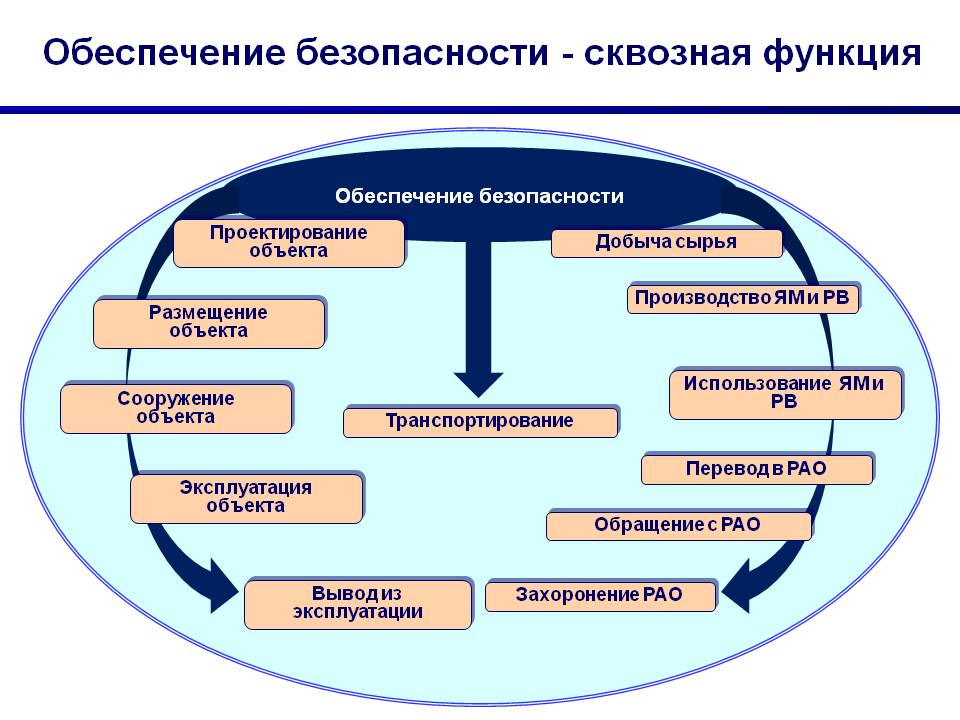 Производственный цикл в рамках получения готового изделия на основе ЯМ и РВ требует обеспечения безопасности и при их транспортировании. Каждая из составляющих приведенной диаграммы показывает необходимость соответствующего решения в рамках государственного регулирования безопасности при ИАЭ.Решение выделенных вопросов в полной мере относится и к выводу из эксплуатации ядерных установок.Остановимся на вопросах правового регулирования в области использования атомной энергии.Принятый в 1995 году Федеральный закон РФ «Об использовании атомной энергии» в статье 2 закрепляет принципы и задачи правового регулирования в области ИАЭ. Основными принципами правового регулирования в области использования атомной энергии являются:- обеспечение безопасности при использовании атомной энергии - защита отдельных лиц, населения и окружающей среды от радиационной опасности;- участие граждан, коммерческих и некоммерческих организаций (далее - организации), иных юридических лиц в обсуждении государственной политики, проектов федеральных законов и иных правовых актов Российской Федерации, а также в практической деятельности в области использования атомной энергии; - возмещение ущерба, причиненного радиационным воздействием; предоставление работникам объектов использования атомной энергии социально-экономических компенсаций за негативное воздействие ионизирующего излучения на здоровье человека и за дополнительные факторы риска; обеспечение социальной защиты граждан, проживающих и (или) осуществляющих трудовую деятельность в районах расположения этих объектов;- разграничение ответственности и функций органов государственного регулирования безопасности, органов управления использованием атомной энергии, уполномоченного органа управления использованием атомной энергии и организаций, осуществляющих деятельность в области использования атомной энергии;- независимость органов государственного регулирования безопасности при принятии ими решений и осуществлении своих полномочий от органов управления использованием атомной энергии, уполномоченного органа управления использованием атомной энергии и от организаций, осуществляющих деятельность в области использования атомной энергии;- соблюдение международных обязательств и гарантий Российской Федерации в области использования атомной энергии.Основными задачами правового регулирования отношений, возникающих при осуществлении всех видов деятельности в области использования атомной энергии, являются (Федеральный закон № 170, статья 2):- создание правовых основ системы государственного управления использованием атомной энергии и системы государственного регулирования безопасности при использовании атомной энергии;- установление прав, обязанностей и ответственности органов государственной власти, органов местного самоуправления, организаций, иных юридических лиц и граждан.В соответствии с принципами и задачами правового регулирования рассмотрим вопросы специального обращения с источниками ионизирующего излучения.Согласно Федерального закона «Об использовании атомной энергии» государственная политика в области обращения с ядерными материалами, радиоактивными веществами и радиоактивными отходами должна предусматривать комплексное решение проблем нормирования их получения, образования, использования, физической защиты, сбора, регистрации и учета, транспортирования, хранения и захоронения. В этом случае обеспечение физической защиты ЯМ, ЯУ требует формирования нормативных и правовых требований к ее организации на ядерных объектах на всех этапах производственной деятельности по обращению и использованию объектов использования атомной энергии. В этой связи введем дополнительно несколько терминов.Предмет физической защиты (ПФЗ) - ядерный материал, уязвимые места ядерных установок и пунктов хранения ядерных материалов. Также ПФЗ на ядерном объекте являются:- информация о технологиях и процессах;- информация о структуре организации и функционировании системы физической защиты на ядерном объекте.Приведенные понятия предмета физической защиты показывают расширенную трактовку этого термина, включающего также информацию и сведения о технологиях, процессах на ЯО, а также информацию о структуре организации и функционировании системы физической защиты на ядерном объекте. В последующем мы будем использовать данные термины и определения в рамках построения системы физической защиты на ядерном объекте.  2. Структура и подчиненность нормативно-правовых документов по вопросам ФЗ ЯМ, ЯУ и пунктов храненияОстановимся на основных нормативных документах, закрепляющих требования по обеспечению физической защиты ЯМ, ЯУ и ПХ. Вначале выделим основные признаки классификации. К ним следует отнести: вид документа, уровень его утверждения и область действия.К основным видам документов следует отнести:- Международные конвенции;- Указы Президента РФ;- Федеральные законы РФ;- Постановления правительства РФ;- документы Федеральных органов Государственной и Исполнительной власти РФ (например, Федеральные нормы и правила в ОИАЭ, межведомственные документы).Особое место занимают разрабатываемые руководством ЯО объектовые документы по вопросам ФЗ ЯМ, ЯУ и ПХ.Принимая во внимание специфику угроз по отношению к ЯМ на ядерных объектах, при формировании федеральных норм и правил Россия уделила особое внимание построению обоснованной и структурно подчиненной системы нормативно-правового обеспечения деятельности при использовании атомной энергии. Документами устанавливаются требования к безопасному использованию атомной энергии на основе обеспечения ФЗ в отношении ядерных материалов и радиоактивных веществ. В результате формирования нормативно-правовых основ ФЗ на ядерных объектах, реализации организационных мероприятий, проведения технических мер обеспечиваются национальные гарантии нераспространения ЯМ и изделий на их основе. Физическая защита обеспечивается на государственном уровне и на уровне ядерного объекта.При применении соответствующих нормативных документов необходимо учитывать их уровень утверждения, структуру подчиненности и области действия нормативно-правовых актов по вопросам ФЗ.Учитывая взятые обязательства в рамках ядерной деятельности Государство несет ответственность за проверку соблюдения правил и норм по ФЗ ЯМ, ЯУ и ПХ, за проверку определенных лицензиями условий деятельности по использованию АЭ путем проведения периодических инспекций и обеспечения принятия корректирующих мер.Федеральный закон «Об использовании атомной энергии» определяет виды деятельности в ОИАЭ. К основным следует отнести размещение, проектирование, сооружение, эксплуатацию и вывод из эксплуатации ядерных установок, радиационных источников и пунктов хранения, а также обеспечение безопасности при использовании атомной энергии.К видам деятельности ОИАЭ относятся также:- контроль за обеспечением ядерной, радиационной, технической и пожарной безопасности (далее - безопасность) ядерных установок, радиационных источников и пунктов хранения, за обеспечением санитарно-эпидемиологического благополучия граждан при использовании атомной энергии;- физическая защита ядерных установок, радиационных источников, пунктов хранения, ядерных материалов и радиоактивных веществ;- учет и контроль ядерных материалов и радиоактивных веществ.Следовательно, 44 статья данного закона относит к видам деятельности физическую защиту ядерных установок, радиационных источников, пунктов хранения, ядерных материалов и радиоактивных веществ, а также учет и контроль ядерных материалов, радиоактивных веществ и РАО.Ратификация Советским Союзом Конвенции о физической защите ЯМ определило необходимость принятия обязательств по обеспечению ФЗ ЯМ в рамках всех видов деятельности в области ИАЭ. РФ, как правопреемник Советского Союза в вопросах ядерной деятельности, в соответствии с принятыми обязательствами обеспечивает физическую защиту ЯМ, ЯУ и ПХ. Действующее законодательство закрепляет необходимость ограничения личной свободы граждан, возможность применения вооруженной силы при организации ФЗ на ОИАЭ. Решаются также на государственном уровне организационные и финансовые вопросы.Комплексное решение выделенных задач в полном объеме обеспечивает РФ режим нераспространения ядерного оружия и    способствует безопасному развитию ядерной деятельности государства при ИАЭ. Рассматриваемый Федеральный закон № 170 определяет условия взаимодействия органов государственного управления и регулирования безопасностью при использовании атомной энергии. Также они разграничивают ответственность за создание и функционирование, осуществление государственного надзора и ведомственного контроля за обеспечением всех видов безопасности и ФЗ объектов использования атомной энергии на ядерных, радиационных объектах.Принятый в 1995 году Федеральный закон РФ «Об использовании атомной энергии» в статье 2 закрепляет принципы и задачи правового регулирования в области ИАЭ. Основным принципом правового регулирования является обеспечение безопасности при использовании атомной энергии - защита отдельных лиц, населения и окружающей среды от радиационной опасности.К основным принципам правого регулирования относится разграничение ответственности и функций органов государственного регулирования безопасности, органов управления использованием атомной энергии.Статья 2 Федерального закона устанавливает и закрепляет их независимость.  Закон также определяет задачи правового регулирования отношений, возникающих при осуществлении всех видов деятельности в области ИАЭ. Выделим основные задачи правового регулирования. К ним следует отнести:- создание правовых основ системы государственного управления использованием атомной энергии и системы государственного регулирования безопасности при использовании атомной энергии;- установление прав, обязанностей и ответственности органов государственной власти, органов местного самоуправления, организаций и иных юридических лиц, граждан.Согласно статье 44 закона обращение с ядерными материалами, радиоактивными веществами и РАО должно предусматривать комплексное решение проблем нормирования их получения, образования, использования, физической защиты, сбора, регистрации и учета, транспортирования, хранения и захоронения. Нормативно-правовое обеспечение ФЗ ЯМ, РВ и ЯУ, РИ и пунктов хранения реализуется в рамках Федерального закона «Об использовании атомной энергии» № 170-ФЗ.Подготовка специалистов в области использования ядерных установок, радиационных источников, пунктов хранения также относится к основным видам деятельности.        В рамках нашей лекции остановимся на 20 и 23 статьях закона. В них определены органы государственного управления ИАЭ и государственное регулирование безопасности при использовании атомной энергии. Деятельность в этой сфере осуществляют соответствующие федеральные органы исполнительной власти и Государственной Корпорацией по атомной энергии "Росатом».Законом закрепляются компетенции органов управления при ИАЭ в соответствии с положением об этих органах. В компетенцию органов управления использованием атомной энергии входит:- государственный контроль за радиационной обстановкой на территории Российской Федерации; - государственный учет и контроль ядерных материалов и радиоактивных веществ;формирование и реализация программ по обращению с радиоактивными отходами;- разработка мер по обеспечению безопасности при использовании атомной энергии;- обеспечение единства измерений в области использования атомной энергии.  Деятельность органов государственного регулирования безопасности при ИАЭ включает организацию разработки, утверждения и введение в действие норм и правил в области использования атомной энергии, выдачу разрешений (лицензий) на право ведения работ в области использования атомной энергии. Осуществление аккредитации, стандартизации, оценки соответствия находится также в сфере решаемых органом регулирования вопросов.Статья 25 ФЗ №170 определяет полномочия органов государственного регулирования в виде установленных и закрепленных законом полномочий. К основным полномочиям отнесем разработку, утверждение, введение в действие норм и правил в области использования атомной энергии, осуществление в целях обеспечения безопасности лицензирования деятельности. К основным полномочиям отнесем также вопросы осуществления надзора за соблюдением норм и правил в области использования атомной энергии.Особо выделим полномочия органов государственного регулирования в рамках осуществления надзора за физической защитой ядерных установок, радиационных источников, пунктов хранения, ядерных материалов и радиоактивных веществ, а также надзора за системами единого государственного учета и контроля ядерных материалов, радиоактивных веществ и радиоактивных отходов.Полномочия органов государственного регулирования безопасности в пределах своей компетенции (ФЗ №170, статья 25) предусматривает:- внесение на рассмотрение в органы, обладающие правом законодательной инициативы, предложения по разработке законов по вопросам обеспечения безопасности при использовании атомной энергии;- разработку, утверждение, введение в действие норм и правила в области использования атомной энергии в соответствии с настоящим Федеральным законом и законодательством Российской Федерации;- осуществление в целях обеспечения безопасности лицензирования деятельности в области использования атомной энергии;- осуществление надзора за соблюдением норм и правил в области использования атомной энергии, за условиями действия разрешений (лицензий) на право ведения работ в области использования атомной энергииосуществление надзора за ядерной, радиационной, технической и пожарной безопасностью.В рамках лекции рассмотрим понятие «Эксплуатирующая организация». К основным требованиям следует отнести выделенные в определении характеристики и положения. Мы можем условно разделить разрешенную деятельность на обращение с ядерными материалами и радиоактивными веществами, а также на деятельность по размещению, проектированию, сооружению, эксплуатации и выводу из эксплуатации ядерной установки, радиационного источника или пункта хранения. Эксплуатирующая организация - организация, созданная в соответствии с законодательством Российской Федерации и признанная соответствующим органом управления использованием атомной энергии пригодной эксплуатировать ядерную установку, радиационный источник или пункт хранения и осуществлять собственными силами или с привлечением других организаций деятельность по размещению, проектированию, сооружению, эксплуатации и выводу из эксплуатации ядерной установки, радиационного источника или пункта хранения, а также деятельность по обращению с ядерными материалами и радиоактивными веществами. Для осуществления указанных видов деятельности эксплуатирующая организация должна иметь разрешения (лицензии), выданные соответствующими органами государственного регулирования безопасности, на право ведения работ в области использования атомной энергии.Эксплуатирующая организация обеспечивает решение вопросов учета и контроля ядерных материалов и радиоактивных веществ, организует осуществление физической защиты всех без исключения источников ионизирующего излучения в пределах границ ядерных и радиационных объектов. В компетенцию эксплуатирующей организации также входят решение вопросов радиационного контроля в санитарно-защитной зоне и зоне наблюдения, подбор, подготовку и поддержание квалификации работников ядерной установки, радиационного источника, пункта хранения и создание для них необходимых социально-бытовых условий на производстве.Конвенция о физической защите ЯМ и ЯУ закрепляет необходимость реализации на территории государства режима физической защиты. Формы реализации данного требования определяются национальными особенностями ядерной деятельности при ИАЭ. В рамках реализации данного требования на территории РФ создана Государственная система ФЗ. На слайде представлены элементы системы. Правила физической защиты ЯМ, ЯУ и ПХ выделяют пять составных элементов рассматриваемой системы. Каждый из элементов имеет закрепленные на государственном уровне полномочия. В рамках рассматриваемого материала нами применялись разные подходы для решения вопросов обеспечения ФЗ ЯМ и ЯУ. На данном этапе мы остановимся на решении вопросов ФЗ ЯМ на государственном уровне.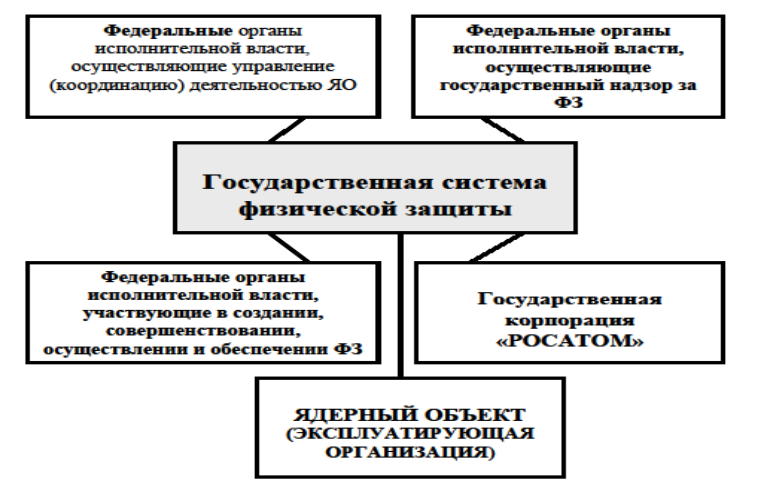  В этой связи особенностью функционирования государственной системы ФЗ является наделения соответствующими полномочиями ядерного объекта (эксплуатирующей организации). К основным полномочиям Правила ФЗ ЯМ, ЯУ и пунктов хранения ЯМ относят обязательность в создании и обеспечении функционирования на ЯО системы физической защиты. 3. Особенности системы физической защиты на ядерном объектеДля осуществления физической защиты на ядерном объекте реализуется система физической защиты. Система физической защиты включает в себя комплекс инженерно-технических средств, а также организационные мероприятия, направленные на их применение и совершенствование. Целью СФЗ является предотвращение несанкционированных действий (хищения, диверсии) по отношению к ЯМ, ЯУ и другим предметам физической защиты на ЯО.  Поэтому в рамках общего системного подхода и рекомендаций МАГАТЭ при реализации СФЗ основной целью принято считать обеспечение защиты от проектной угрозы посредством системы, основанной на сочетании персонала, технических средств, процедур и проекта их установки с должным учетом совместимости систем с безопасностью технологических процессов и ЯУ.   Системы физической защиты ЯО принято также рассматривать в рамках требований к системам безопасности в виде совокупности организационных и технических мероприятий, проводимых администрацией ЯО, его службой безопасности, подразделениями охраны и персоналом СФЗ с использованием инженерно-технических средств ФЗ.  В этом случае СФЗ является частью общей системы организационно-технических мер, осуществляемых на ЯО, в целях обеспечения безопасности ядерной деятельности и сохранности ЯМ.Цель СФЗ достигается путем создания и обеспечения функционирования единой системы мер и процедур, направленных на решение общих задач ФЗ на ЯО.Рассмотрим особенности создания СФЗ на ЯО. Для этого выделим следующие вопросы для рассмотрения.Будем исходить из выделения и установления угроз в отношении ЯМ и уязвимых мест ЯУ, определения модели нарушителя, размещения предметов ФЗ в охраняемых зонах ЯО, а также наличия на ЯО типовой структуры СФЗ. Специфика и характеристика угроз для ядерного объекта.При анализе реализации противоправных действий нарушителей следует выделить возможные угрозы в отношении ЯО. К ним следует отнести:- вооруженное нападение на объект;- тайное проникновение на ядерный объект;- организацию диверсий, террористических актов на ядерном объекте;- подкуп и шантаж сотрудников объекта, а также членов их семей; - неквалифицированные действия персонала.Каждая из приведенных угроз может быть реализована с использованием разных противоправных сценариев действий, времени подготовки и совершения несанкционированных действий потенциальных нарушителей. При этом следует разделить угрозы на хищение ЯМ, ЯУ и диверсию в отношении предметов ФЗ.Введем понятие уязвимого места ЯУ. Оно необходимо для установления способа реализации угрозы в виде диверсии. Уязвимые места ЯУ - места использования или хранения ядерных материалов, а также отдельные элементы систем, оборудования, устройств ядерной установки или пункта хранения, действия в отношении которых могут привести к аварийной ситуации, или создать угрозу здоровью либо жизни людей в результате воздействия радиации, или привести к радиоактивному загрязнению окружающей сред.Использование данного термина позволяет установить места совершения несанкционированных действий и выделить возможности возникновения аварийной ситуации при эксплуатации ЯУ.Рассматривая особенности реализации мотивов нарушителей в отношении ЯМ и ЯУ, необходимо учитывать их подготовленность, цели реализации несанкционированных действий и возможный сговор с персоналом. Правилами ФЗ ЯМ, ЯУ и ПХ устанавливается типовая структура СФЗ. Она определяется наличием на ядерном объекте охраняемых зон и законодательно установленного размещения предмета физической защиты в определенной охраняемой зоне.   Основной особенностью понятия «охраняемая зона» следует считать их вложенность.Например, внутренняя зона – это зона, расположенная в защищенной зоне, особо важная зона – это зона, расположенная во внутренней зоне. Защищенная зона - территория ядерного объекта, доступ в которую ограничивается и контролируется, окруженная физическими барьерами, постоянно находящимися под охраной и наблюдением.Внутренняя зона - зона, расположенная в защищенной зоне, доступ в которую ограничивается и контролируется, окруженная физическими барьерами, постоянно находящимися под охраной и наблюдением.Особо важная зона - зона, расположенная во внутренней зоне, доступ в которую ограничивается и контролируется, окруженная физическими барьерами, постоянно находящимися под охраной и наблюдением.На основе приведенных определений охраняемых зон имеется возможность выделить общие ограничения по выполнению санкционированного доступа к предметам физической защиты, а также к оснащению границ охраняемых зон, привлечения охраны и проведения наблюдения.  Последовательность представленных материалов лекции позволяют выделить требования к организации системы физической защиты на ядерных объектах. Серьезность последствий в случае хищения ЯМ, либо совершения диверсии, способной привести к радиационному загрязнению значительной территории определяют обязательность выполнения установленных правовых норм и требований для обеспечения ФЗ на объектах использования АЭ. Основным условием выполнения выделенных задач является законодательно установленные ограничения доступа на ядерный объект. В завершении выделим особенности СФЗ на ядерном объекте. Определяющим является установление угроз (хищение, диверсия) в отношении ПФЗ на всех этапах жизненного цикла ядерной установки. Введение понятия «модель нарушителя» позволяет установить вероятность совершение человеком злоумышленных, противоправных злонамеренных несанкционированных действий в отношении ПФЗ на ЯО. Задание расширенного и множественного понятия «предмет физической защиты» позволяет определить возможные сценарии и способы совершения несанкционированных действий. Реализация на ЯО ФЗ ЯМ, ЯУ должна быть выполнена с учетом применения на объекте типовой структуры системы физической защиты, требований к элементам СФЗ путем выбора структуры охраняемых зон, оснащения их границ и применения соответствующих организационных мероприятий.   Поэтому рассматривая процессы вывода из эксплуатации ядерных установок необходимо исходить из особенностей построения СФЗ на ядерных объектах. В этом случае следует выделить условия выполнения соответствующих технологических процессов при обращении с ядерными материалами. Также необходимо вновь определить места размещения ПФЗ и их возможную привлекательность для совершения несанкционированных, противоправных действий.Все это соответствующим образом повлияет на выбор структуры СФЗ и последующую модернизацию оснащения границ охраняемых зон на объекте в случае вывода из эксплуатации объектов ядерной энергетики.   Курс:           «Вывод из эксплуатации объектов атомной энергетики»Модуль 3, урок 1:    Физическая защита при выводе эксплуатации объектов использования атомной энергии(Правовое и нормативное регулирование деятельности по обеспечению физической защиты ядерных материалов, ядерных установок  и пунктов хранения ядерных материалов)АвторСтепанов Борис Павлович, доцентСтепанов Борис Павлович, доцентРецензентыДлительность(рекомендуемая)Длительность(рекомендуемая)4 часаГлавная цельГлавная цельПо окончании изучения темы обучаемый освоит понятия физической защиты ядерных материалов, ядерных установок и пунктов хранения при выводе из эксплуатации объектов атомной энергетикиПромежуточные целиПромежуточные целиОвладеть знаниями основ физической защиты объектов использования атомной энергии.Изучить основы нормативно-правового регулирования организации физической защиты.Освоить порядок формирования требований к физической защиты.Освоить мероприятия по организации систем физической защиты на ядерных объектах, особенности построения систем безопасности.